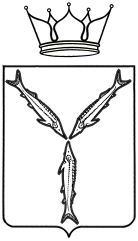 МИНИСТЕРСТВО ОБРАЗОВАНИЯ саратовской областиП Р И К А З25.05.2016 № 1689                                                                г. Саратов       О внесении изменений в приказ министерства образованияСаратовской области от 23 марта 2016 года № 956 В соответствии с частью 12 статьи 59 Федерального закона от                     29 декабря 2012 года № 273-ФЗ «Об образовании в Российской Федерации», в целях обеспечения проведения государственной итоговой аттестации по образовательным программам основного общего и среднего общего образования в Саратовской областиПРИКАЗЫВАЮ:	1.	Внести в приложение № 1 к приказу министерства образования Саратовской области от 23 марта 2016 года № 956 «Об организации государственной итоговой аттестации по образовательным программам основного общего и среднего общего образования в форме основного государственного экзамена и единого государственного экзамена для обучающихся с ограниченными возможностями здоровья, детей-инвалидов, инвалидов» следующие изменения:	1.1.	В пункте 3.2.10. абзац второй-третий изложить в следующей редакции:«Время экзамена для участников ГИА увеличивается на 1,5 часа (за исключением раздела «Говорение» по иностранным языкам). Продолжительность ОГЭ и ЕГЭ по иностранным языкам (раздел «Говорение») для указанных лиц увеличивается на 30 минут.».	1.2.	Приложение № 2 Положения об организации и проведении государственной итоговой аттестации по образовательным программам основного общего и среднего общего образования в форме основного государственного экзамена и единого государственного экзамена для обучающихся с ограниченными возможностями здоровья, детей-инвалидов, инвалидов изложить в новой редакции согласно приложению к настоящему приказу.2.	Отделу аналитической и организационной работы министерства образования области в течение дня после издания:2.1.	Направить копию настоящего приказа в министерство информации и печати Саратовской области для его официального опубликования.2.2.	Разместить настоящий приказ на сайте министерства образования Саратовской области в сети Интернет.Отделу государственной итоговой аттестации министерства образования Саратовской области направить копию  настоящего приказа:В течение трех дней после издания в прокуратуру Саратовской области.В течение семи дней после издания в Управление Министерства юстиции Российской Федерации по Саратовской области.4.	Контроль за исполнением настоящего приказа возложить на заместителя министра образования Саратовской области - начальника управления общего и дополнительного образования.Министр                                                                                      М.А. Епифанова